Моя Родина – Россия!13 июня Женсоветом с. Таштып были проведены веселые старты "Моя Родина-Россия!". Соревнования проводились среди команд лагерей с дневным пребыванием детей с. Таштып и были посвящены Дню России.Перед началом соревнований перед ребятами выступили с напутственными словами: Андреева А.В.- куратор общественных организаций села и Тартынская П.А.- уполномоченный по делам детей в Таштыпском районе.Ребята в игровой форме выполнили несколько заданий патриотической направленности: вставляли пропущенные слова в Гимне РФ, собирали флаг РФ, отвечали на вопросы кроссворда, составили из подготовленных букв такие важные для всех слова - Родина и Россия. Болельщики поддерживали свои команды бурными аплодисментами, тем самым помогая командам настроиться на соревнования.В итоге упорной борьбы победителем стала команда "Россияне" (ТСШ №1). На втором месте (уступив буквально 2 очка) - команда "Морские котики" (Таштыпский ЦДТ). Члены Женсовета вручили небольшие подарочки представленные администрацией Таштыпского сельсовета.Большое спасибо болельщикам, командам и их руководителям за «дух соперничества», КДЦ с. Таштып за звуковое сопровождение, МБУ "Таштыпская спортивная школа" за предоставленное помещение.Закончились соревнования флешмобом «РОССИЯ».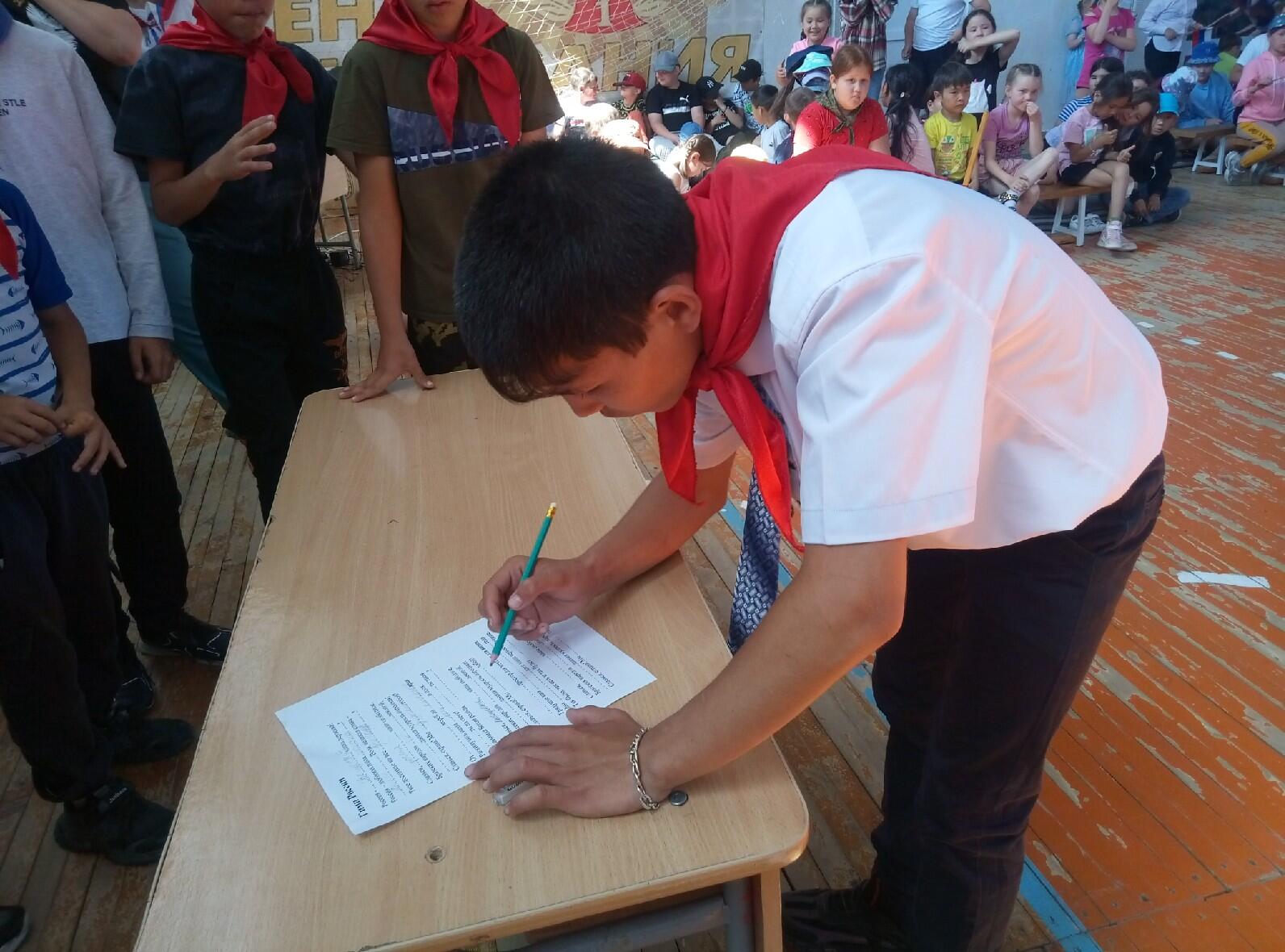 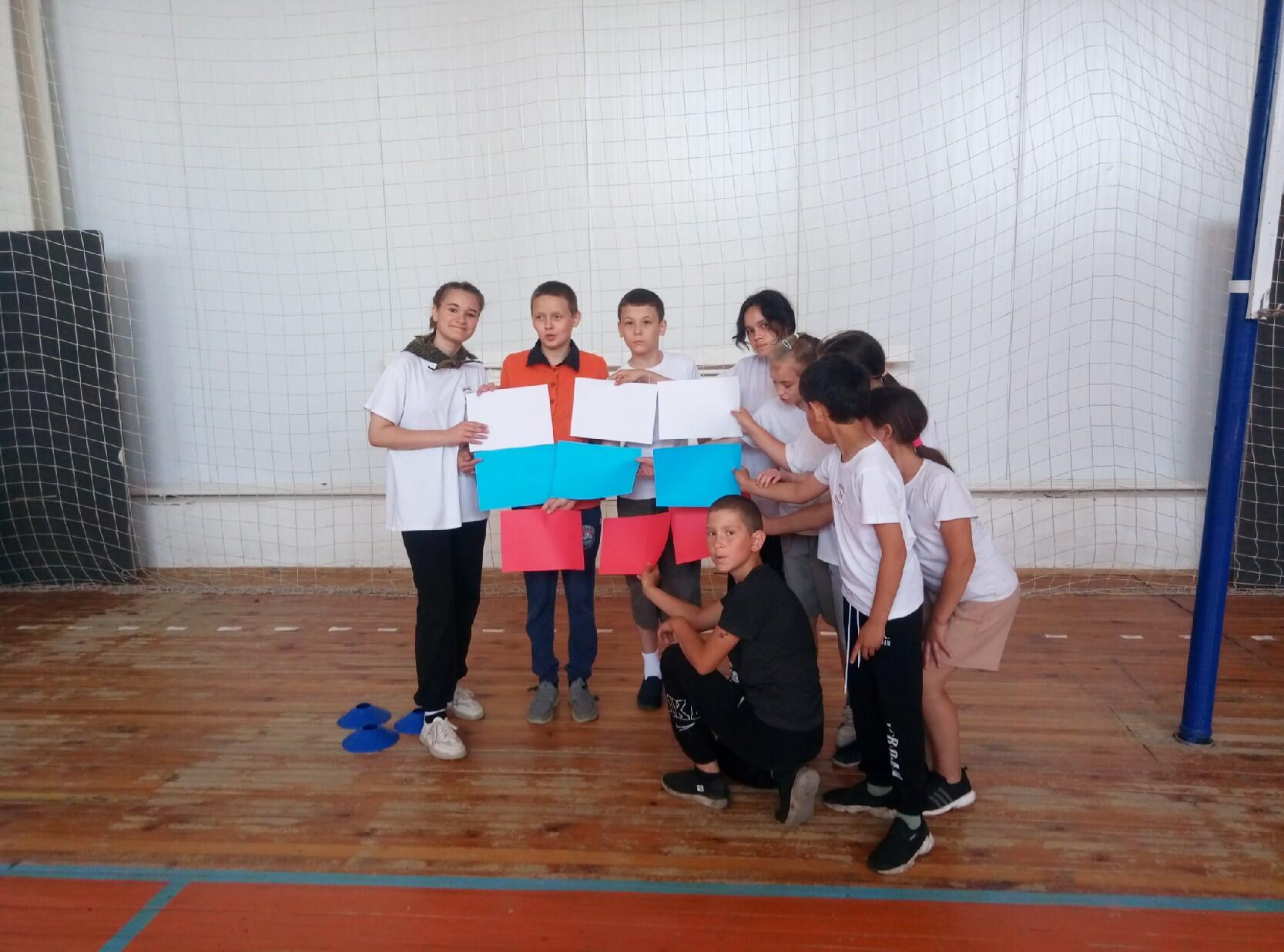 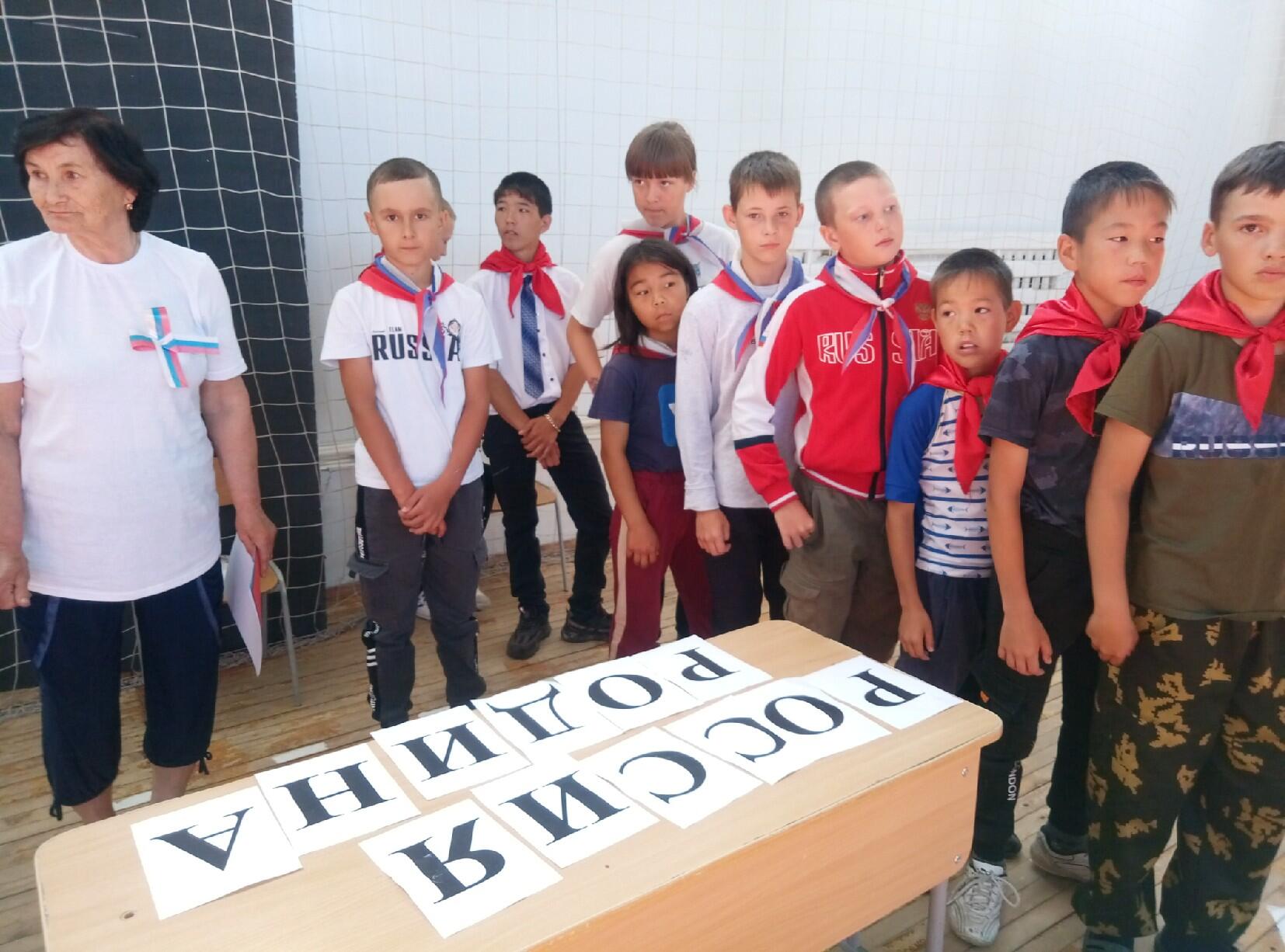 